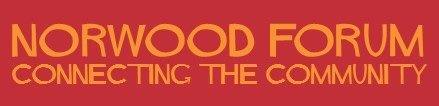 Norwood Forum CommitteeMonday 4 March 2024 at 6:30pmZoom meetingMinutesPresent: Anne Crane (AC), Jane East (JE), Kim Hart (KH) (Chair), Gloria Orosungunleka (GO) (Vice-Chair), Sue Osborn (SO), Noshir Patel (NP) (Treasurer), Jane Pickard (JP), Laura Rigden (LR) and Philip Virgo (PV)Also present: Tim Stephens (TS) (Administrator)Kim Hart in the ChairDeclarations of interestKH is employed by Lambeth Council and based at West Norwood Cemetery, and would not participate in the discussion on Heritage issues.Notes of last meeting: Monday, 5 February 2024Approved. Noted that the recorded action: JE to send text on campaign to SO for inclusion in regular email sent by the Council (Peter Compton) to all school governorswas to enable details of the campaign to be provided in the regular schools newsletter. However, this could not have been actioned due to the officer being off sick.                                                                                                            Action: JEWritten updatesa) Representations to Lambeth CouncilNoted action so far and outstanding response required from the Council on one aspect. The stakeholder group would need to respond in a timely manner on the Council planners response on public engagement.b) Shared bays for e-scooters and dockless bikesNoted the constructive meeting held by KH & AC with Council officers, further information received and given so far, and the outstanding issue of how to report abandoned e-scooters/dockless bikes. Statutory consultation would now run until August 2024.c) SADPD: Sites 18 & 19Noted action taken so far (see also above). The expected further (limited) engagement had yet to start despite being scheduled for February.d) Thriving NorwoodNoted the progress made and successful application for funding for temporary administrator. A decision on the main funding application was expected shortly.e) Streetworks Noted progress made, and that afternoon’s cancellation by the Council of the diagonal crossing anti-skid surface treatment due that evening because of the non-availability of the contractor.f) How Green Can We Go?Noted the formation of the local green alliance and other progress, and planned discussion at the next meeting, including AGM issues and RSA update from SO.Verbal updatesAre You Ready To Vote?Noted from JE:Collection of posters and flyers from the Town Hall had been arranged.Electoral Services had not agreed to attend Feast or assist in person.Schools and colleges had been contacted but no responses had been received. It was to be expected that Electoral Services would be sending them posters and flyers. Highlighting the Feast stall might be helpful.No response had been received to the approach to Operation Black VoteKH had booked stall at April Feast. Volunteers would be needed to staff the stall (07.04.24): KH/JE to finalise.Planning applications and pre-applications None for discussion.Possible neighbour of PV to be approached. KH to check she has contact details.c) Networking meeting on volunteer recruitment and diversityPlanned meeting in hand. New local resident groups had been formed in response to the West Dulwich Street Improvements Scheme. Committee members should direct them to the Norwood Forum website and newsletter.d) Community Safety PartnershipThe Neighbourhood Watch scheme was discussed. e) Norwood Forum Community GrantsBudget position was not finalised; decision on whether or not to proceed with a grants scheme would therefore need to be taken at the next meeting noting that this is a critical time for new planting so further delay is to be avoided.Public transport on our patchAny remaining submissions by Committee members to be sent in writing to AC. Local real life experiences were important.TS to collate and summarise those received from the local community following the website article and newsletter. The intention was then to approach the Cabinet Member to establish what actions the Council would take to seek service improvement by the responsible bodies. There was a discussion about the possible impact on local bus journey times of the existing Streatham Hill LTN and the West Dulwich scheme (when implemented). Bus travel data should be available. The train timetables for West Dulwich and West Norwood/Gipsy Hill had not been returned to pre-Covid levels.Heritage issues (see written report)The report covering:West Norwood Cemetery: National Lottery Heritage Fund Project: A New BeginningWest Norwood Cemetery treesWest Norwood Cemetery: rules and regulationsWest Norwood Cemetery: Scheme of Management Committee and Advisory Group Lambeth Archives: reopeningLambeth Local History Forumwas received, with recommended comments on West Norwood Cemetery: rules and regulations being agreed.New AdministratorThe Committee discussed the focus of the new administrator post, concluding that meeting administration skills were more desirable than website and social media responsibilities (which might attract a volunteer). But the importance of maintaining the website and producing regular newsletters was highlighted. Whilst it was attractive to offer a work experience opportunity, this would require a committee member to provide the necessary supervision.KH to seek salary and JD details from a few other Forums, and draft recruitment package for clearance. Succession planning for the Forum Chair would be discussed at the next meeting. KH also clarified that she was considering a role as an ordinary committee member, e.g. to support Thriving Norwood.AOBFriends of West Norwood Health & Leisure Centre: JP reported on outcomes of recent meeting including legal action being taken on the build standard of the building. Other uses for a vacant part of the building such as refreshment machines and play area were being investigated.Lambeth Civic Awards 2024: The Forum was pipped in the Commitment to Climate Justice award.West Dulwich and Streatham Wells LTN’s: SO reported on the greatly extended journey times encountered by buses transporting SEND pupils since the introduction of the Streatham Wells LTN. Her recent meeting with the Cabinet Member, Councillor Rezina Chowdhury, had not led to a resolution.  In a further discussion, the importance of the Committee retaining an objective stance on the emotive issue of LTNs was acknowledged.The meeting ended at 7.55pm.____________________Groups with named Norwood Forum representative
Seek contact details as necessary from KH(Attendance feedback forms to be sent to info@)Lambeth Forum Network KH (NP)
Lambeth Biodiversity Network KH
Friends of various parks – Norwood Park - JETivoli Park - JPTritton Vale Pocket Garden - GOBrockwell - NPSafer Neighbourhood Panels – ward based:Gipsy Hill – GO (Pete Elliot chair)Knight’s Hill – JPWest Dulwich – AC (PV is Chair)St. Martin’s – no one (PV deputy chair)Friends of West Norwood Health & Leisure Centre & Park - JP
Lambeth Thriving Network – KH (co-chair) 
Lambeth Local History Forum – TSWest Norwood Cemetery: NLHF Project Implementation Board - TSWest Norwood Neighbourhood Working Pilot - KH
Lambeth Community Hub Network - PV
Lambeth Food Hub Network – not currently meeting regularlyLambeth Voluntary and Community Sector Participation Group - KHLambeth Prevent Advisory Group – PV (CSP)Lambeth Digital Inclusion Network – PV (CSP)West Norwood Cemetery - TSStreetworks - KH, NP, TSFriends of Gipsy Hill - KHNorwood Action Group – NP
Also: 
Lambeth Air Quality Action Plan Steering Group – AC to advise (ask Sandy Nutgens)
Lambeth Neighbourhood Champions – Freshview; all to raise requests/issues with Jason Prentis: JPrentis@lambeth.gov.uk
Lambeth Safer Neighbourhood Board – PV to advise outcome of meeting with Olivia Patton
Health and Wellbeing Network Breakfast meetings and Primary Care Networks/PEG/PPG – CSP: KH/PV/LR separate discussion
Norwood Forum Planning Sub-Committee: AC/GO/NP/JPAction Points {last date discussed}WhoWhenSmall parcels of land: Assets of Community Value {24.02.21}Need to proceedSuggestions on areas of landJMAllStreetworks: finishing the Norwood Road phase {04.03.24}KH/NP//TSFinance {04.03.24}
NP/KH meeting in January to review expenditure for 2024 and make recommendation on grant giving (and possible rise to £350)NP/KH08.04.24Website: addition of health & wellbeing page and updated community safety pages {20.02.23}KH/PV/LRDraft Site Allocations Development Plan: sites 18 & 19 {05.02.24}:Further response by communityKH & AC08.04.24GDPR and data protection: annual review {24.07.23}TSBy 01.08.24EDI {05.02.24}:Plan networking meetingKH/JE/LR08.04.24Voter registration and voter ID campaign {05.02.24}:Various actions to be taken forwardReport back on Feast stallJE/JP/NP/TS08.04.24Representations to Lambeth Council: lack of consideration of views and adequate response {04.03.24}:Outstanding issueKHShared bays for e-scooters and dockless bikes {05.02.24}:KH & AC to report back on outstanding issuesKH/ACPublic transport on our patch {05.02.24}:KH & AC on outcomes so farKH/AC04.03.24Green Norwood: how green can we go? {08.01.24}:Green alliance mtg.; report back, inc. on future of Wild Norwood.Recycling directoryRSAAlso consider:Categorise list of suggestions from AGMRecycling research and web pageEV research and web pageSchedule discussion on CPZsKHJPSOKHKHKHKH/TS08.04.24Community Safety Partnership: web page and quick wins {06.11.23}KHThriving Norwood: outcome of funding application for Coordinator {04.03.24}KH08.04.24Norwood Forum Community Grants scheme: consider further round {04.03.24}KH/NP08.04.24Norwood Forum Administrator: recruitment {04.03.24}KH08.04.24Norwood Forum Chair: succession planning {04.03.24}KH & all08.04.24